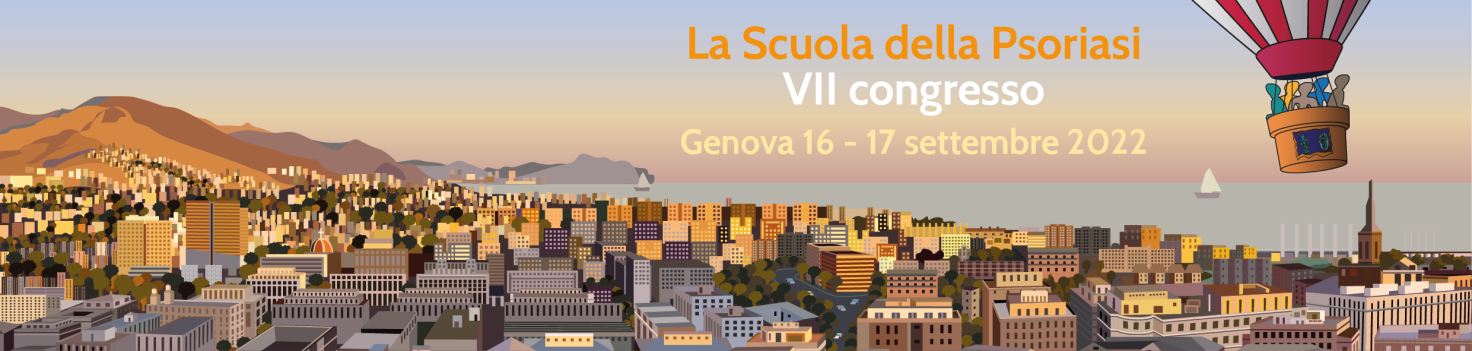 SCHEDA DI ISCRIZIONEDA INVIARE VIA MAIL A : segreteriaorganizzativa@cmwlab.itCOGNOME..........................................................................NOME.............................................................................LUOGO E DATA DI NASCITA…………………………………………………….. CODICE FISCALE………………………………………………….RESIDENTE IN VIA.......................................................................................CITTÀ......................................................TEL/FAX...............................................................................EMAIL..............................................................................PROFESSIONE :                MEDICO CHIRURGO          	 INFERMIERE     	 FARMACISTA                    BIOLOGO   SPECIALIZZAZIONE :  …………………………………………………………………………………………………………………………….RUOLO ATTUALMENTE RICOPERTO:         LIBERO PROFESSIONISTA	DIPENDENTE	CONVENZIONATO	Evento ECM accreditato presso il Ministero della Salute per medico chirurgo specialista in: Medici Specialisti in:Dermatologia e Venereologia, Reumatologia, Allergologia e Immunologia Clinica, Gastroenterologia, Pediatria, Oculistica, Endocrinologia, Psichiatria, Malattie Infettive, Oncologia, Farmacologia, Medici di Medicina Generale, Psicologi, Biologi, Farmacisti e Infermieri..                                                                                  Per quanto concerne il pagamento della quota di iscrizione, pari a € 200 + iva,  va effettuata  versando la somma tramite bonifico bancario ed inviando la ricevuta contabile all'indirizzo e-mail segreteriaorganizzativa@cmwlab.it.Coordinate bancarieBper BancaIBAN IT70Z0538774791000043011113Intestato a Cmw Lab S.r.l.	